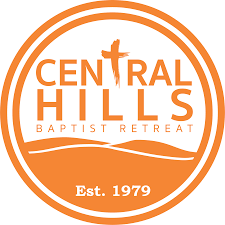 What is the purpose? In summer 2022, CHBR Connect Camp challenges kids and leaders to see what their lives say about what they love. As they realize the message they send out about their favorite sports teams, school subjects, and music bands, they will also discover what it means to live unashamed of the gospel. The good news of Jesus isn’t something to be quiet about—in actions or in words. Every activity at Central Hills Retreat will help kids become aware of what they stand for and how to live their lives for Jesus. When is it? June 23rd-June 25thWhere is it? 6377 Attala Road 4227 West, MS 39192 Who can go? Children that have finished 2nd grade through 5th grade can attend. Camp policy at Central Hills only allows for one female adult and one male adult per 10 students.How much does it cost? The cost per child will be $110. The cost will be broken into two manageable payments. Deposits will not be refundable after May 5th.  April 10th: $50.00May 8th: $60.00What does the cost cover? The cost will cover the following; transportation, camp, meals during camp, t-shirt, and activities. Children will need money for two travel meals (max of $10 per meal).What is needed? A packing list and release form will be sent out one months prior to camp.How many leaders?  Due to COVID-19 only 1 male leader and 1 Female leader is allowed to attend. How do I sign-up? Sign-up is online based only. Online registration is currently not open. We will inform you and send helpful hints to sign-up. Want more information? Visit:  https://www.mbcb.org/business-services/encampments/central-hills-baptist-retreat/Contact: Jacob Medlock, Family Pastor- (662) 507-1508  Payment Sheets: Please fill out each slip for each payment and give to Jacob Medlock or Carol Anglin.Payment #1 (April 10th)Child’s Name: ________________________ Grade: __________Payment Amount: $50.00 ____ Other (____________)Parent Signature: _____________________________________---------------------------------- (Cut Here) -----------------------------------Payment #2  (May 8th) Child’s Name ________________________________________Payment Amount: $60.00 ____ Other (_____________)Parent Signature: ____________________________________